Metodika: Nomogramy 2V predchádzajúcich aktivitách ste sa dozvedeli o Nomogramoch a o tom, ako reprezentujú funkciu. Teraz budeme skúmať skladanie funkcií a zistíme, že nomogramy sú dobrým modelom pre uvažovanie o skladaní funkcií.Aktivita 1: Preskúmajte nomogram Vezmite si tablet alebo smartfón, naskenujte QR kód (alebo na počítači použite danú adresu) a odpovedzte na nasledujúce otázky: 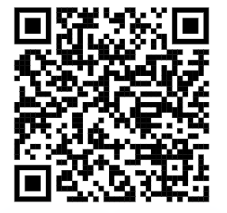 https://www.geogebra.org/m/cp6k3hvgPokúste sa vyriešiť puzzle, spojte (ťahaním za X) puzzle kúsky s farebnými bodkami. Keď si trúfate na výzvu, vyskúšajte ťažkú náročnosť. Kúsky puzzle si môžeme predstaviť ako malé nomogramy. Pomocou tejto predstavy vysvetlite, ako sa spájajú vstupné a výstupné hodnoty, keď umiestnime kúsky puzzle do radu.Aktivita 2: Skladanie funkcií Vezmite si tablet alebo smartfón, naskenujte QR kód (alebo na počítači použite danú adresu) a odpovedzte na nasledujúce otázky: 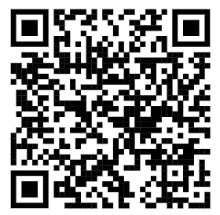 https://www.geogebra.org/m/xmmruxcrNájdite lineárnu funkciu  pomocou daných funkcií. Svoju odpoveď skontrolujte pomocou nomogramu.Vysvetlite, ako vám nomogram napovie, či je vaše riešenie správne.